		minutes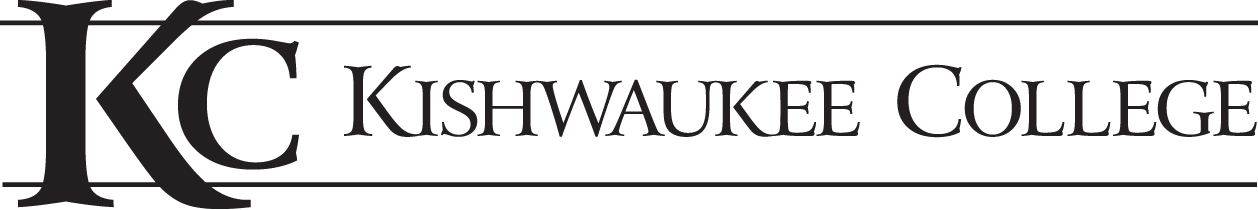 Date | time  Room B-1276| In AttendanceTony Woodson—Paramedic Program Director, EMS System CoordinatorGreg Conrad, D.O. —Program Medical Director, Kishwaukee College/KishHealth System Paramedic ProgramJoe Przybyla— Commander, NIU PoliceRoger Scott — A-TECBill Reynolds —Paramedic Coordinator, Sycamore Fire DepartmentTodd Turner — Assistant Chief, Sycamore Fire DepartmentLogan Wright —Current Medic StudentDeb Ernest —EMS Coordinator, Kishwaukee CollegeSteve Ernest —EMS Faculty, Kishwaukee CollegeKristine Pruski —EMS Educator, Kishwaukee CollegeBette Chilton —Dean of Health and Education, Kishwaukee CollegeSarah Brown — H/E Student Worker, Recorder, Kishwaukee CollegeReview/Approval of Previous Meeting MinutesTodd makes a motion to approve the minutes as written. Dr. Conrad seconds the motion.No opposition. Motion Carries. Outcomes2017 CoAEMSP’s Annual Report Progress: Tony announces that we have been congratulated that we have been selected to turn in the prototype of the new report system for 2017. Tony states that the report has to be turned in by May 1st, so he would like it to be done a week before at least. Deb was unsure if she needed numbers for first quarter of 2017; she does not need them and will be proceeding with the report. Graduate Survey’s: Deb announces that those who have students who are currently working for them from last cohort will be receiving a graduate survey. There are twelve students who will be receiving this survey.Employer Survey’s: These surveys will go directly to the employers. Deb discusses the difficulty in finding the students and contacting them after they graduate. There is discussion among the easiest way to get in contact with employers- Roger and others stated that the best way would be via email. Tony addresses the struggle in getting in contact with all of the students; even though they might not want to take any surveys, the best we can do is send them out anyways. Other Assessment Results Students- 2 times a semester on new faculty: Deb states that the college dropped doing the early student feedbacks this semester and last. Bette states that we only do the surveys one time at end of semester. Instead of doing one right at the beginning, if the students have any feedback then they will meet with Bette to discuss it. Program- Skills Check off Sheets: Deb reminds those who were not at the last meeting that they have made the decision based on accreditation to change the way they do their credit hours. Right now the paramedic class is 14 credits first semester, nineteen credits second semester, and eleven credits third semester (which includes didactic lab and clinical). We can no longer have a pass/fail class for clinical, so it had to become graded. Deb states that we have to get closer to our preceptors. Deb would like to get all objectives for clinicals and put them in a package to send out over the summer to preceptors, Tony thinks this will work. Program Changes Preceptor: If we sent out package of information and objectives over the summer, the preceptors would need to sign them and send them back to make sure that everything is fully understood. Clinical and Field Sites: In regards to clinical rotation, Dr. Conrad noticed according to student feedback a lot of the students are having intubation issues when it comes to the different hospitals. He also discusses how many students are lacking confidence when it comes to their clinicals, and it is affecting how they do. Curriculum:Other:Summer and Fall EMT-B classes: There is not going to be a summer class. Fall Paramedic Program: Tony states we need to begin making sure we have everything ready for it. Substantive Changes How has the change been since moving the program to the college? Logan discusses how he feels that the change is working pretty well. He hasn’t done lab yet, but there are two scheduled. Dr. Conrad believes that we need to increase amount of SimLabs per module. Tony discusses that a number of students are struggling with their interaction skills. Bette suggests that we try and make it a homework assignment for students to come into the lab to practice outside of class. Deb thinks this is a good idea, but also addresses the issue that many of the students work full time so it may be difficult deciding a day. Resources? The Paramedic and EMT classes use the disability services. However, professors need to stress to the students that these opportunities given by disability services will not be available to them during the state exam, and it would be best to not learn to heavily rely on the help. Opportunities Bette goes over some of the employer questions.Bette: What are the current projected employment needs of your organization for EMT’s and Paramedics over the next two-three years? Joe states that they are not able to fill positions in for Paramedic with enough people. Bette reiterates importance on telling young students when they are recruiting about how many jobs are actually available in the area. Dr. Conrad states that we don’t want to limit the students either though, there are many national jobs to look at as well. Bette: Does the Kishwaukee EMS program provide an acceptable level of training for new employees?	Dr. Conrad feels like the college does a fine job at training the students for real-life situations. Other Business Enrollment/ Retention: Enrollment in the college is down as a whole, but it is not a terrible problem for this program. Deb states that she gave eighteen spots out- five have declined and one dropped out after one week. As a student, Logan states that his class size (twelve students) is ideal because it allows professors to get more practical in class. Tony says that in order to get students to want to take part in this profession, we need to speak with them at a younger age. This can be done by going to schools and going to different college fairs. Steve announced that after twenty three years, he has resigned as a flight paramedic. Next Meeting  September 25, 2018 at 2pm; Location TBDMeeting Adjourned at 3:15pm